Izveštaj o održanim radionicama u okviru projekta,,Save the Planet“ у одељењу II1Učenici odeljenja II1 su tokom marta 2023. godine na časovima slobodnih aktivnosti a u okviru projekta ,,Save the Planet’’, razgovarali o ,,Vodi’’.Svetski dan voda obeležava se svakog 22.marta. Značaj ovog datuma je počeo da raste.Ovim danom Ujedinjene nacije žele da posete na važnost zaštite voda i na nedostatak vode za piće u mnogim krajevima sveta. Na samom početku su učenici iznosili svoja znanja o vodi. Zatim smo odgledali prezentaciju kojom su upotpunili svoja znanja o značaju vode.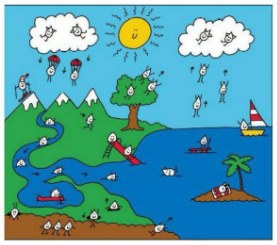 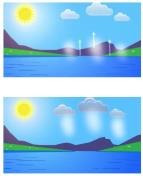 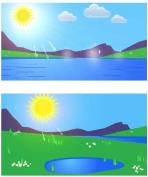 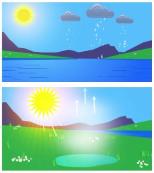 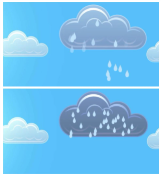 Poto	Potom su popunjavali nastavne listiće kako bi to svoje znanje utvrdili i na kraju su iste obojili.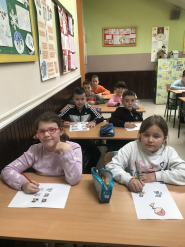 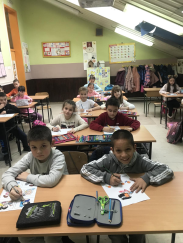 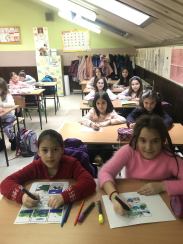 Na ovom času učenici su na zanimljiv način upotpunuli svoja znanja o vodi. Gde je ima, kako kruži u prirodi i u koje svrhe se koristi. Najznačajnije je da su utvrdili da živa bića ne bi mogla da žive bez vode i kako vodu da štede i u prirodi je sačuvaju čistu.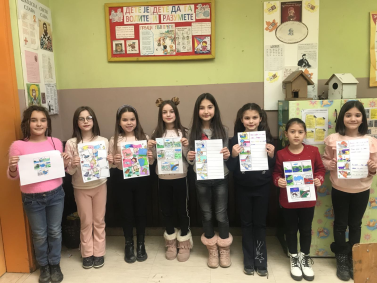 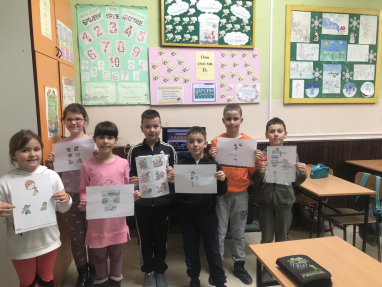 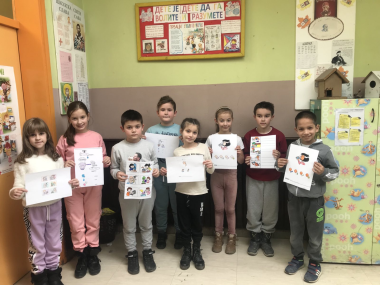   Mart 2023.                                                                                                 Učiteljica                                                                                                                     Slađana Đukanović